Муниципальное дошкольное образовательное бюджетное учреждение Ирбейский детский сад № 4 «Дюймовочка»ПРИКАЗ№ 65.1                                                                            от 19 октября 2020 г.О назначении лица, ответственного заантитеррористическую безопасностьВ соответствии с Федеральным законом от 06.03.2006 №35-ФЗ «О противодействии терроризму», Указом Президента Российской Федерации от 15.02.2006 №116 «О мерах по противодействию терроризму», в целях обеспечения безопасности антитеррористической защищённостиПРИКАЗЫВАЮ:Назначить ответственного за проведение мероприятий попротиводействию терроризму и экстремизму, за обеспечениебезопасности жизнедеятельности в МДОБУ Ирбейский детский сад №4 «Дюймовочка» возложить на заместителя заведующего по АХР, Полыхань Светлану Валерьевну.1.1. Назначить ответственного за проведение мероприятий по противодействию терроризму и экстремизму, за обеспечение безопасности жизнедеятельности в Структурном подразделение Муниципальное дошкольное образовательное бюджетное учреждение Ирбейский детский сад № 4 «Дюймовочка»  – Ирбейский детский сад «Золотой ключик» - Кузьменко Светлана Викторовна;В филиалах:-Муниципальное дошкольное образовательное бюджетное учреждение Ирбейский детский сад № 4 «Дюймовочка» – Чухломинский детский сад – Лейман Людмила Юрьевна;-Муниципальное дошкольное образовательное бюджетное учреждение Ирбейский детский сад № 4 «Дюймовочка» – Маловский детский сад-  Козлова Галина Николаевна;-Муниципальное дошкольное образовательное бюджетное учреждение Ирбейский детский сад № 4 «Дюймовочка» – Стрелковский  детский сад- Ушакова Ирина Викторовна.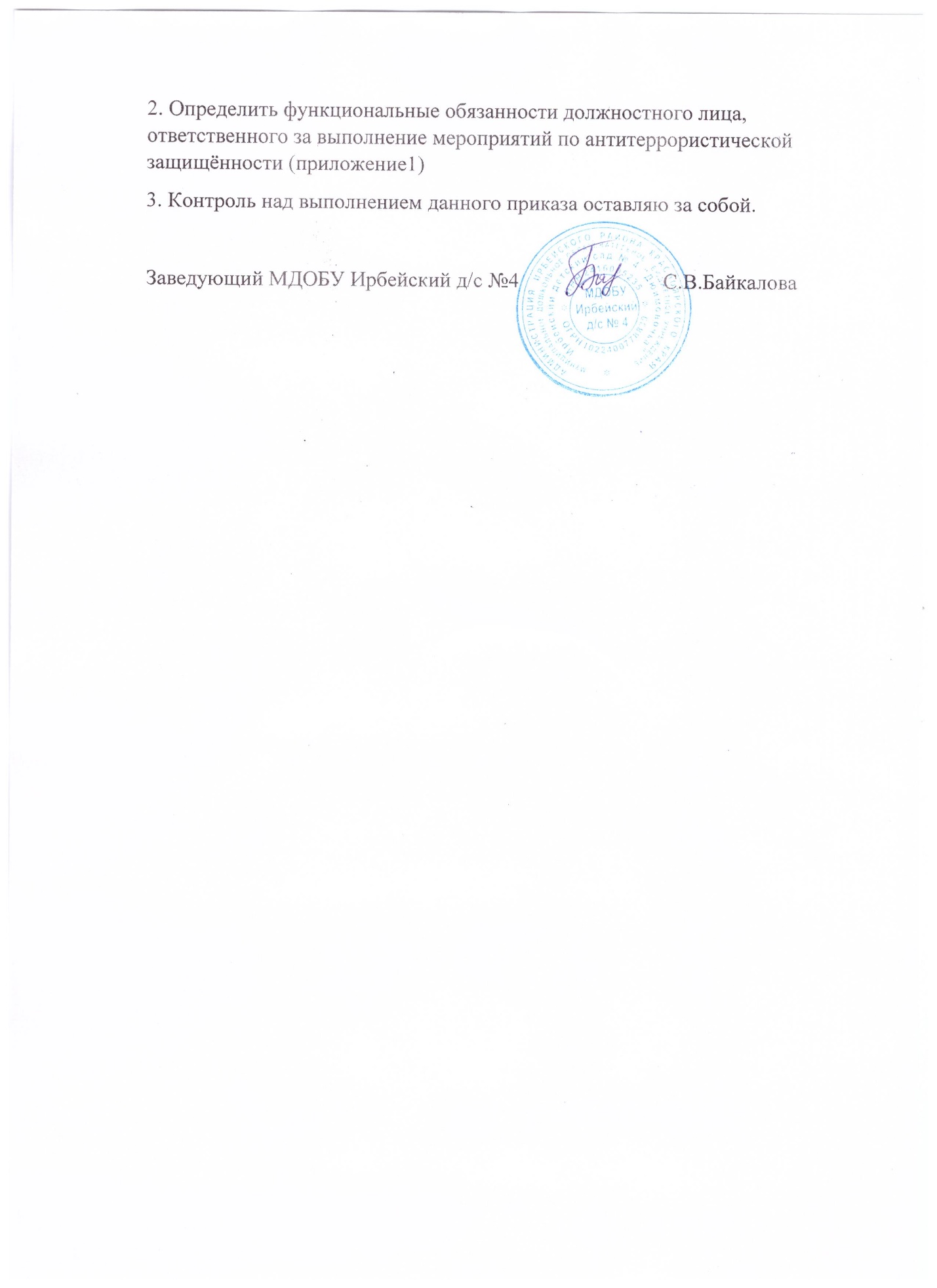                                          Приложение 1 к приказу №65.1 от 19.10.2020гФункциональные обязанности ответственного лица за выполнение мероприятий по антитеррористической защищённости1. Общие положенияНастоящей инструкцией устанавливаются права и обязанностиответственного лица за выполнение мероприятий по антитеррористическойзащищённости.Возложение обязанностей за выполнение мероприятий поантитеррористической защите осуществляется приказом руководителя, какправило, на одного из своих заместителей, по возможности из лиц, имеющихопыт руководящей работы.Ответственное лицо за выполнение мероприятий поантитеррористической защите должен изучить и знать:- документы по вопросам организации общественной безопасности иантитеррористической защиты;- основы административного, трудового, уголовного законодательства,основные правила и нормы охраны труда, пожарной и электрическойбезопасности в части организации безопасного функционирования объектовсоциальной сферы;- порядок обеспечения гражданской обороны, противопожарной защитыи действий персонала в чрезвычайных ситуациях;- особенности обстановки вокруг учреждения, требования пообеспечению технической оснащенности и антитеррористической защитыобъекта;- порядок осуществления пропускного режима;- порядок взаимодействия с правоохранительными органами, ФСБ,органами ГО и ЧС, другими службами экстренного реагирования в штатномрежиме и в условиях чрезвычайной ситуации.2. Должностные обязанностиНа лицо, ответственное за выполнение мероприятий поантитеррористической защите, возлагаются следующие обязанности:- организация работы по обеспечению антитеррористической защиты вусловиях производственного процесса, проведения массовых мероприятий;- взаимодействие с территориальными подразделениями органоввнутренних дел, гражданской обороны, военным комиссариатом, другимиорганами и организациями, находящимися на территории Ирбейского района, по вопросам обеспечения общественной безопасности и антитеррористическойзащиты учреждения;- организация и обеспечение охранной деятельности и пропускногорежима на территории учреждения;- внесение предложений директору учреждения по совершенствованиюсистемы мер безопасности и антитеррористической защиты объекта;- разработка, в рамках своей компетенции, документов и инструкций подействиям должностных лиц, персонала, воспитанников учреждения приугрозе или совершении диверсионно-террористического акта, экстремистскойакции;- принятие необходимых мер по оснащению учреждения техническимисредствами безопасности и обеспечение их нормального функционирования:- координация деятельности учреждения при угрозе или совершениидиверсионно-террористического акта, экстремистской акции;- разработка планирующей и отчетной документации по вопросамбезопасности и антитеррористической защиты учреждения;- организация и проведение с персоналом занятий и тренировок подействиям при угрозе или совершении диверсионно-террористического акта,экстремистской акции;- размещение наглядной агитации по антитеррористической защитеучреждения, справочной документации по способам и средствам экстреннойсвязи с правоохранительными органами, ГО и ЧС, службами ЖКХ;- контроль за соблюдением установленных правил трудового ивнутреннего распорядка дня, условий содержания в безопасном состояниипомещений учреждения;- подготовка планов мероприятий, проектов приказов и распоряженийдиректора учреждения по вопросам антитеррористической защиты;- организация и (или) участие в мероприятиях по устранению причин иусловий, способствующих умышленному повреждению или порчи имуществаи оборудования учреждения, техногенным авариям и происшествиям;- обеспечение контроля за правомерным и безопасным использованиемпомещений учреждения, проведением ремонтных и строительных работ, в томчисле на предмет выявления фактов возможной подготовки террористическихактов;- взаимодействие с общественностью по вопросам обеспеченияобщественного порядка и антитеррористической защиты учреждения.3. ПраваОтветственное лицо за выполнение мероприятий поантитеррористической защите имеет право:- участвовать в подготовке проектов приказов и распоряжений директораучреждения по вопросам обеспечения общественной безопасности иантитеррористической защиты учреждения;- распоряжаться вверенным ему имуществом, инвентарем, инымиматериально-техническими средствами с соблюдением требований,определенных законодательными и нормативными правовыми актами;- подписывать и визировать документы в пределах своей компетенции;- инициировать и проводить совещания по вопросамантитеррористической зашиты учреждения, обеспечения общественнойбезопасности на объекте;- запрашивать и получать от директора и сотрудников учреждениянеобходимую информацию и документы по вопросам обеспеченияобщественной безопасности и антитеррористической защиты объекта;- проводить проверки своевременности и качества исполнения порученийпо вопросам общественной безопасности и антитеррористической защитыобъекта;- требовать прекращения работ в случае нарушения установленных норми требований, правил и инструкций по безопасности, давать рекомендации поустранению выявленных нарушений;- отдавать распоряжения сотрудникам учреждения по вопросамобеспечения антитеррористической защиты, выполнения требований пообеспечению правопорядка, установленных правил техники безопасности;- в установленном порядке вносить дополнения, изменения в инструкциипо мерам безопасности;- проводить проверки состояния внутри объектового режима охраны,функционирования и выполнения установленного распорядка, правилпропускного режима;- принимать согласованные с директором учреждения решения повопросам организации и проведения мероприятий по обеспечениюбезопасности, антитеррористической защиты учреждения;- по поручению директора учреждения представительствовать вразличных органах и организациях по вопросам, входящим в егокомпетенцию.